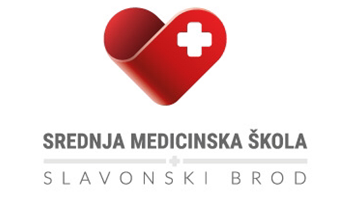 RASPORED  VJEŽBI U KABINETIMA I ZDRAVSTVENIM USTANOVAMA ZA                                                        1. B RAZRED FIZIOTERAPEUTSKI TEHNIČAR/TEHNIČARKA		Školska godina 2020./2021.NASTAVNI TJEDANRAZREDGRUPAPREDMET/ODJEL/RADNO VRIJEME24.8.3.-12.3.1.B1.Uvod u rehabilitaciju – školski kabinet   petak   5.,6.,7. sat I. smjena24.8.3.-12.3.1.B3.Osnove zdravstvene njege